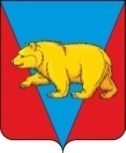 Администрация Никольского сельсоветаАбанского районаКрасноярского краяПОСТАНОВЛЕНИЕ11.11.2022 года                             с. Никольск                                            №  73ПВ соответствии со статьями 6 и 39 Устава Никольского сельсовета Абанского района, Красноярского края  ПОСТАНОВЛЯЮ:Провести публичные слушания по проекту решения «О бюджете поселения на 2023 год и плановый период 2024-2025г.г.»Публичные слушания провести 24 ноября 2022 года  в 10 часов (время местное) по адресу: 663749, с. Никольск,  ул. Молодёжная 28 (здание администрации сельсовета).Главному бухгалтеру  администрации Никольского сельсовета  (Каминской В.В.) осуществлять приём  и регистрацию предложений по вопросу, выносимому на публичные слушания, по адресу с. Никольск, ул. Молодёжная 28,  до 24 ноября 2022 года.Настоящее распоряжение вступает в силу после официального опубликования.Глава Никольского сельсовета                                                     С.Ф.Охотникова